Ведомственные строительные нормы ВСН 50-87
"Возведение крепи из анкеров и набрызгбетона подземных гидротехнических
сооружений в сложных горно-геологических условиях"
(утв. приказом Минэнерго СССР от 6 мая 1987 г. N 155а)Срок введения в действие 1 июля 1987 г. 1. Общие положения                                                       2. Технология анкерного крепления                                        3. Технология крепления набрызгбетоном                                   4. Контроль качества крепи                                               5. Техника безопасности                                                  Приложение 1. Определение условий устойчивости подземной выработки       Приложение 2. Методика  подбора    состава    мелкозернистого    бетона                для омоноличивания анкеров                                              Приложение 3. Составы   на  основе  синтетических  смол для закрепления                анкеров                                                                 Приложение 4. Добавка ускоритель схватывания набрызгбетона               Приложение 5. Методика подбора состава набрызгбетона                     Приложение 6. Методика определения сцепления  набрызгбетонного покрытия                с поверхностью выработки                                               1. Общие положения1.1. Настоящие нормы распространяются на возведение крепи подземных гидротехнических сооружений, расположенных в скальных и полускальных грунтах III и IV категории устойчивости по ВСН 49-86/Минэнерго СССР, склонных к размягчению и выветриванию, и являются обязательными при составлении проектов производства работ.1.2. Нормы содержат правила производства и приемки работ при возведении крепи из анкеров и набрызгбетона, не распространяются на устройство крепи в мерзлых и вечномерзлых грунтах и не учитывают специфику ведения работ при действии динамических нагрузок.1.3. Подготовка строительного производства к проведению крепежных работ должна выполняться в соответствии со СНиП 3.01-85, а также включать проверку следующих расчетных характеристик: сцепление набрызгбетона с грунтом, предел прочности набрызгбетона на растяжение, несущая способность анкеров, глубина нарушенной зоны. Указанные характеристики следует устанавливать экспериментально в характерных для трассы сооружения структурно-геологических условиях.1.4. Проект производства работ по креплению должен выполняться в соответствии со СНиП 3.01.01-85, а также включать описание инженерно-геологических условий и величину отставания крепи от забоя.Отставание крепи от забоя следует принимать по аналогам с учетом продолжительности сохранения устойчивости незакрепленной выработки.Отставание крепи от забоя допускается определять по рекомендуемому приложению 1.2. Технология анкерного крепления Подготовительные работы                                                  Приготовление омоноличивающих составов                                   Установка анкеров                                                       Подготовительные работы2.1. Перед началом работ на очередной заходке следует осмотреть состояние ранее установленной крепи и массива в призабойной зоне, обобрать отслоившиеся куски грунта. При необходимости следует подтянуть гайки металлических анкеров и освободить защитную сетку от упавших кусков грунта на предыдущих заходках.2.2. Шпуры под анкеры следует бурить согласно паспорта крепи вкрест простирания пластов. При наличии нескольких систем трещин шпуры допускается бурить нормально к поверхности выработки. По окончании бурения стенки шпуров следует промыть водой, а в размягчающихся грунтах - водовоздушной смесью.Приготовление омоноличивающих составов2.3. Для омоноличивания анкеров следует применять мелкозернистые бетоны, цементные растворы и составы на основе синтетических смол.2.4. Приготовление мелкозернистых бетонов и цементных растворов следует выполнять с использованием весового дозирования с точностью, указанной в табл. 1.Таблица 1┌───────────────────────────┬───────────────────────────────────────────┐│       Составляющие        │Отклонение от заданного расхода, % от массы│├───────────────────────────┼───────────────────────────────────────────┤│Вяжущие                    │                   до 2                    │├───────────────────────────┼───────────────────────────────────────────┤│Заполнители                │                   до 5                    │├───────────────────────────┼───────────────────────────────────────────┤│Вода и водные растворы     │                   до 2                    │└───────────────────────────┴───────────────────────────────────────────┘2.5. Для приготовления мелкозернистого бетона следует использовать песок с модулем крупности не более 3,5.2.6. Составы на основе цементных вяжущих должны обладать подвижностью, характеризующейся осадкой конуса СтройЦНИИЛ, не менее 7 см через 30 мин после затворения. При затворении состава следует выдерживать водоцементное отношение в пределах от 1,2 до 1,3 нормальной густоты цементного теста - для цементных растворов, и от 1,5 до 1,7 - для мелкозернистых бетонов.Допускается назначать соотношение компонентов составов согласно рекомендуемому приложению 2.2.7. Составы на основе синтетических смол должны использоваться, как правило, в пакетированном виде и иметь срок полимеризации во влажной среде не более 2 ч.Допускается назначать соотношение компонентов составов согласно рекомендуемому приложению 3.Установка анкеров2.8. Работы по установке анкеров с цементным вяжущим должны отвечать следующим требованиям:приготовленный раствор следует использовать в течение 30 мин;давление воздуха в нагнетателе или работа растворонасоса должны обеспечивать плавное истечение раствора из инъектора в шпур с расходом до 10 л/мин;заполнение шпуров раствором должно выполняться от дна шпура с постепенным извлечением инъектора; подачу раствора следует прекратить при нахождении конца инъектора в 20-30 см от устья шпура;после установки армирующего стержня устье шпура следует закрыть.2.9. Металлические анкеры следует натягивать при установке динамометрическим ключом до усилия не менее 30 кН (3 тс).2.10. При установке анкеров с использованием пакетированных составов следует обеспечивать качественное перемешивание компонентов путем вращения армирующего стержня со скоростью не менее 120 об/мин в течение 30-45 с.2.11. При установке комбинированных анкеров (металлические анкеры с последующим омоноличиванием) следует соблюдать требования п. 2.8.3. Технология крепления набрызгбетоном Подготовительные работы                                                  Приготовление сухой смеси и набрызгбетона                                Нанесение набрызгбетона                                                 Подготовительные работы3.1. Рабочее оборудование должно быть обеспечено сжатым воздухом, водой и электроэнергией. Давление сжатого воздуха в сети должно быть не менее 0,4 МПа (4 кгс/см2), расход воздуха - от 8 до 10 м3/мин на одну набрызгбетон-машину. Давление воды должно превышать давление воздуха на 0,1-0,15 МПа (1,0-1,5 кгс/см2) при расходе не менее 12 л/мин.3.2. При подготовке к работе набрызгбетон-машины ее следует оснастить механизированной загрузкой.3.3. При применении добавок, вводимых в набрызгбетон с водой затворения, следует использовать дозаторы с барботажным устройством.3.4. При доставке сухой смеси следует предусматривать защиту ее от атмосферных осадков.3.5. Перед подготовкой скальной поверхности следует установить соответствие фактического контура поверхности выработки проектному по маркшейдерской исполнительной съемке (поперечники в начале, середине и конце блока бетонирования).3.6. Следует произвести удаление отслоившихся кусков грунта. В местах сосредоточенного выхода грунтовых вод с дебитом более 0,12 л/мин следует осуществлять дренаж.В сводовой части выработок дренаж осуществляется с помощью коротких патрубков, установленных в устье шпуров, пробуренных на глубину не менее 1,0 м; в стеновой части выработок - с помощью временно установленных резиновых трубок или желобов, соединенных в "елочку" по поверхности выработки.3.7. Поверхность выработки следует очистить от буровой пыли, масляных пятен и грязи. При этом поверхность следует обдуть сжатым воздухом, затем промыть водой и вновь обдуть воздухом. В размягчающихся грунтах следует использовать водо-воздушную смесь. Длительность каждой операции должна составлять от 3 до 4 мин при расходе воды до 12 л/мин.3.8. Набрызгбетон следует наносить, как правило, после установки анкеров. В грунтах склонных к выветриванию, следует наносить слой набрызгбетона толщиной до 2 см сразу после раскрытия выработки, до установки анкеров.3.9. Для армирования набрызгбетонного покрытия следует использовать вязанную или сварную сетку с ячейками не менее 50 х 50 мм. Сетку следует прижимать к поверхности выработки с помощью стержневых подхватов диаметром 12-16 мм, закрепляемых к анкерам.Приготовление сухой смеси и набрызгбетона3.10. В качестве мелкого заполнителя следует использовать песок с модулем крупности от 2,0 до 3,5 с преобладанием фракции от 0,14 до 1,25 мм - 60-70%, от 1,25 до 5,0 мм - 30-40%. Использование песка с модулем крупности менее 2,0 разрешается при соответствующем экспериментальном обосновании. Влажность мелкого заполнителя не должна превышать 7%.3.11. В качестве крупного заполнителя следует применять щебень (гравий) с размером фракции до 20 мм. Соотношение фракций от 5,0 до 12,5 мм должно составлять 70-80%, а от 12,5 до 20,0 мм - 20-30%. Влажность крупного заполнителя не должна превышать 2%.3.12. При проходке выработок в грунтах IV категории устойчивости в состав набрызгбетона следует вводить, как правило, добавки - ускорители схватывания и твердения.В качестве добавки ускорителя схватывания допускается применение аэрационной пыли спека боксита и известняка с содой в количестве от 3 до 4% от массы цемента (справочное приложение 4).Для ускорения твердения допускается использовать в неармированных конструкциях хлористый кальций в количестве от 1 до 2% от массы цемента, а в армированных - добавки типа С-3 и дофена в количестве от 0,4 до 1,0%.3.13. Добавки ускорители схватывания и твердения следует вводить в воду затворения.При отсутствии добавок воду затворения следует разогревать до температуры 40-50°C.3.14. Состав сухой смеси следует подбирать из условия обеспечения плотности материала в покрытии не менее 2,2 г/см3 и потери материала в "отскок" не более 30%.Состав сухой смеси допускается подбирать согласно рекомендуемому приложению 5.3.15. Сухую смесь следует приготавливать, как правило, на стационарном бетонном заводе. Допускается приготовление смеси на припортальном бетонном заводе при соблюдении точности дозирования согласно ГОСТ 7473-76.3.16. Максимальный срок хранения сухой смеси от начала приготовлении до момента ее использования не должен превышать трех часов.Нанесение набрызгбетона3.17. При набрызге бетона следует предусматривать два этапа:ликвидация неровностей контура (заполнение углублений) и нанесение выравнивающего слоя;формирование несущей конструкции.Несущая конструкция временной крепи выполняется, как правило, в один слой, а постоянной крепи - в два и более.3.18. Каждый последующий слой набрызгбетона наносится после приобретения предыдущим слоем прочности не менее 1 МПа (10 кгс/см2), т.е. через 12 ч, при использовании добавок-ускорителей - через 4 ч.3.19. Набрызгбетон следует наносить полосами размером 1 x 3 м в направлении снизу вверх в пределах блока бетонирования.3.20. Расстояние между соплом материального шланга и закрепляемой поверхностью должно быть в пределах от 1,0 до 1,2 м. Факел струи набрызгбетона должен быть направлен к поверхности выработки под углом от 75 до 90°.3.21. При регулировании воды затворения в процессе нанесения покрытия следует руководствоваться следующими положениями:белесый цвет факела, пыление материала, сухие пятна на поверхности покрытия, повышенный "отскок" материала свидетельствует о недостатке воды;капеж со среза сопла, оплыв нанесенного материала, обрушение покрытия указывают на избыток воды;густокоричневый цвет факела, жирно маслянистый цвет свеженанесенного покрытия соответствует максимальной дозировке воды.3.22. При влажности воздуха в туннеле менее 80% в течение первых 7 суток после нанесения покрытия следует увлажнять поверхность набрызгбетонного покрытия не реже одного раза в смену.4. Контроль качества крепи4.1. Для проверки качества установленной крепи и корректировки технологии крепежных работ следует предусматривать мероприятия, обеспечивающие входной, операционный и приемочный контроль, согласно требованиям СНиП 3.01.01-85, СНиП III-15-76 и СНиП III-44-76.4.2. Входной контроль конструкций и материалов, применяемых для крепления выработок, осуществляется организацией, выполняющей работы по ее возведению.4.3. Приемочный и операционный контроль должна выполнять строительная организация и служба авторского контроля в объеме, указанном в табл. 2.4.4. Операционный контроль за состоянием крепи, включающий наблюдения за деформациями контура выработки на пройденных участках, должен осуществляться в соответствии с требованиями ВСН 49-86/Минэнерго СССР.Маркшейдерские наблюдения за деформациями следует выполнять методом геометрического нивелирования и створных измерений от знаков подземной полигонометрии. В первый месяц после раскрытия выработки измерения следует производить один раз в 1-2 суток, а в последующем - один раз в месяц до момента стабилизации подвижек.4.5. Приемочный и операционный контроль по п. 4.3 следует выполнять в соответствии с требованиями ГОСТ 18105.2-80 и обязательного приложения 6.5. Техника безопасности5.1. При возведении крепи из анкеров и набрызгбетона следует соблюдать требования "Правил безопасности при строительстве подземных гидротехнических сооружений", СНиП III-4-80 и инструкций по эксплуатации применяемых машин и механизмов.5.2. В зоне ведения работ не должно быть посторонних, не занятых крепежными работами.Таблица 2┌────────────────────┬─────────────┬───────────────┬────────────────────┐│   Контролируемый   │ Допустимое  │Объем контроля │   Метод контроля   ││      параметр      │отклонение от│               │                    ││                    │   проекта   │               │                    │├────────────────────┼─────────────┼───────────────┼────────────────────┤│Прочность           │Только      в│Три   испытания│Разрушение         в││омоноличивающего    │большую      │на  каждые  100│возрасте   7   суток││состава для анкеров │сторону      │установленных  │образцов-кубов      ││                    │             │анкеров        │                    ││Глубина  шпуров  под│+- 10 см     │Каждый шпур    │По метке на  буровой││анкеры              │             │               │штанге              ││Направление   шпуров│+- 10°       │То же          │Угломер             ││под анкеры          │             │               │                    ││Расстояние     между│+- 10 см     │-"-            │Шаблон              ││шпурами             │             │               │                    ││Натяжение           │5 кН (0,5 тс)│Каждый анкер   │Динамометрический   ││металлических       │             │               │ключ                ││анкеров             │             │               │                    ││Несущая  способность│Только      в│Три   испытания│Натяжение  домкратом││анкеров             │большую      │на          100│в возрасте 7 суток. ││                    │сторону      │установленных  │                    ││                    │             │анкеров        │                    ││Прочность           │То же        │Три   испытания│Разрушение          ││набрызгбетона       │             │на       200 м2│образцов-кубов     в││                    │             │закрепленной   │возрасте  вступления││                    │             │поверхности    │крепи в работу      ││Сцепление покрытия с│-"-          │Три   испытания│Отрыв образцов-рамок││поверхностью        │             │на       каждом│в           возрасте││выработки           │             │характерном    │вступления  крепи  в││                    │             │инженерно-гео- │работу              ││                    │             │логическом     │                    ││                    │             │участке        │                    ││Толщина     покрытия│10%          │Три  замера  на│Маяки или щупы      ││набрызгбетона       │             │100 м2 покрытия│                    ││Наличие необобранных│10%        от│Каждый участок │Визуально           ││кусков      породы и│площади блока│               │                    ││запыленных,         │бетонирования│               │                    ││загрязненных        │             │               │                    ││поверхностей        │             │               │                    │└────────────────────┴─────────────┴───────────────┴────────────────────┘5.3. Следует принимать экстренные меры по усилению крепи при появлении следующих признаков опасного состояния закрепленной выработки:потрескивание породы в кровле выработки, отслаивание покрытия на пройденных участках;раскрытие трещин в покрытиях, значительные вывалы грунта между анкерами;звуковые щелчки в замках металлических анкеров;провисание защитной сетки между анкерами более 0,3 м.5.4. На участках, не закрепленных анкерами, нанесение набрызгбетона следует выполнять дистанционно с помощью автосопловщиков.5.5. Рабочие, ведущие набрызгбетонные работы, должны быть снабжены защитной одеждой, очками (масками) и респираторами.Приложение 1РекомендуемоеОпределение условий устойчивости подземной выработки1. Предпосылки расчетаПредполагается, что зависимости между параметрами, определяющими устойчивость выработки, соответствуют эмпирическим данным, положенным в основу геомеханической классификации горных пород по системе RMR. Исходя из положений этой классификации, включая графики зависимости устойчивости пролета незакрепленной выработки от времени и качества породы, время тау, в течение которого сохраняет устойчивость выработка пролетом B, длиной L в породах с параметром качества Q, определяется по формуле:                                     m         2,1-m                     Тау = F  (1,2/L) х (1,2/В)     ,                 (1)                            0где: F  и m - функции Q:      0                                                         -3                 F  = ехр{0,29(Q - 20)[1-(Q - 20)2,2 х 10  ]};        (2)                  0                     m = 2 - 3 ехр(-55/Q).                            (3)Параметр качества Q определяется по табл. 1. На ранних стадиях проектирования для ориентировочной оценки значений Q допускается использовать формулы:при Е  >= 16000 кг/см2 и 100 >= Q >= 48     м                                            -3                     Q = 0,5К (100 + Е  х 10  ),                      (4)                                      мгде: К  - коэффициент, равный 0,9 при высоком качестве буровзрывных работ          и 0,8 - при среднем;     Е  - модуль деформации массива породы, кгс/см2.      мТаблица 1Классификационная оценка инженерно-геологических условий┌───────────────┬───────────────────────────────────────────────────────────────────────────────────────────┐│   Параметр    │                                 Характеристика параметра                                  ││               │                                ──────────────────────────-                                ││               │                                      Оценка в баллах                                      │├───────────────┼─────────────────────┬───────────────────┬──────────────────────────────────┬──────────────┤│ Обводненность │ Сильные водопритоки │Обводненный массив │        Увлажненный массив        │ Сухой массив ││    массива    │ ─────────────────── │──────────────────-│        ──────────────────        │ ──────────── ││               │          0          │         4         │                7                 │      10      │├───────────────┼─────────────────────┼───────────────────┼──────────────┬───────────────────┼──────────────┤│Трещиноватость │  Длинные, открытые  │ Длинные, открытые │   Открытые   │ Открытые шириной  │   Закрытые   ││массива        │ шириной больше 5 мм │шириной 1-5 мм или │шириной меньше│меньше 1 мм, стенки│    стенки    ││               │   или заполненные   │заполненные глинкой│ 1 мм, стенки │     твердые,      │   твердые,   ││               │   глинкой трения    │трения, или имеются│   мягкие,    │поверхность слегка │ поверхность  ││               │  ─────────────────  │зеркала скольжения │ поверхность  │    шероховатая    │    очень     ││               │          0          │ ───────────────── │    слегка    │ ────────────────  │ шероховатая  ││               │                     │         6         │ шероховатая  │        20         │ ──────────── ││               │                     │                   │ ───────────  │                   │      25      ││               │                     │                   │      12      │                   │              │├───────────────┼─────────────────────┼───────────────────┼──────────────┼───────────────────┼──────────────┤│Расстояние     │    меньше 5 см      │      5-30         │  30-100      │   100 - 300       │  больше 300  ││между          │    ───────────      │     ─────         │  ──────      │   ─────────       │  ──────────  ││трещинами, см  │         5           │       10          │    20        │      25           │     30       │├───────────────┼─────────────────────┼───────────────────┼──────────────┼───────────────────┼──────────────┤│Модуль         │     больше 60       │      60-25        │   25-12      │      12-6         │   меньше 6   ││трещиноватости │     ─────────       │      ─────        │   ─────      │     ──────        │   ────────   ││массива        │        3            │        8          │    13        │       17          │      20      │├───────────────┼─────────────────────┼─────────┬─────────┼──────────────┼─────────┬─────────┼──────────────┤│Прочность      │         1-3         │  3-10   │  10-25  │    25-50     │ 50-100  │ 100-200 │  больше 200  ││ненарушенного  │         ───         │  ────   │  ─────  │    ─────     │ ──────  │ ─────── │  ──────────  ││грунта       на│          0          │    1    │    2    │      4       │    7    │   12    │      15      ││одноосное      │                     │         │         │              │         │         │              ││сжатие, МПа    │                     │         │         │              │         │         │              │├───────────────┼─────────────────────┼─────────┴─────────┼──────────────┴─────────┴─────────┼──────────────┤│Направление    │     По падению      │Вкрест простиранию │          По простиранию          │    Любое     ││проходки       │                     │────────────────── │                                  │              ││выработки      │                     │  Против падения   │                                  │              ││относительно   │                     │                   │                                  │              ││напластования  │                     │                   │                                  │              │├───────────────┼──────────┬──────────┼─────────┬─────────┼──────────────┬───────────────────┼──────────────┤│Угол    падения│  45-90   │  20-45   │  45-90  │  20-45  │    45-90     │       20-45       │     0-20     ││пласта основной│  ─────   │  ─────   │  ─────  │ ──────  │    ────-     │       ─────       │    ─────     ││системы, град. │    0     │    -2    │   -5    │  -10    │     -12      │        -5         │     -10      │└───────────────┴──────────┴──────────┴─────────┴─────────┴──────────────┴───────────────────┴──────────────┘при Е_м < 16000 кгс/см2 и 48 > Q >= 20                                                 -3                       Q = 10 К [1 + 4 lg(E  х 10  )].                (5)                                           мПри отсутствии достоверных расчетных значений Е_м допускается определять Q исходя иа коэффициента крепости породы в массиве f_м,при f_м >= 2                       Q = 5,4 К(f  + 9).                             (6)                                  мВремя тау исчисляется от момента вскрытия забоя до момента потери устойчивости выработки в том же сечении после удаления забоя на расстояние L. При длине заходки l_З это время складывается из продолжительности проходки участков размером в плане B x l_З и В х (L - l_З). При скорости проходки V участка длиной L, время тау составляет L/V.Если крепь ставят вплотную к забою, то время вступления крепи в работу должно быть не больше времени (L - l_З)/V, а в частном случае, когда крепь сразу вступает в работу L = l_З и тау = l_З/V.Во всех случаях незакрепленный участок туннеля размером В х L должен сохранять устойчивость в течение цикла. Возможные отклонений цикла от его средних значений следует учитывать коэффициентом неравномерности.2. Алгоритм расчета1. Определение Q по табл. 1 или при соответствующих условиях по формулам (4-6).2. Определение m по формуле (3).3. Проверка допустимости раскрытия выработки на полный пролет:                       В <= B   = 1,2 ехр [2 (2,1 - m)].              (7)                             крВ случае невыполнения неравенства следует предусмотреть поэтапное раскрытие выработки с наибольшим пролетом, удовлетворяющим условию (7).4. Определение тау и L исходя из уравнения (1):                                 m          2,1-m 1/(1+m)                тау = [F  (1,2/V)  х (1,2/B)     ]       ;            (8)                        0                            L = тау V.                                (9)5. Проверка совместимости значений В и L:                             2,1/m                L/В < (В  /В)     .                                  (10)                        крПри невыполнении условия (10) следует принять L так, чтобы удовлетворить ему. В связи с этим следует изменить тау согласно (9).6. Определение длины заходки.При возможности варьирования времени тау_рк вступления крепи в работу длину заходки принимают исходя из расчета цикла о соблюдением условия:                       L/l  = N (N - целое число)                    (11)                          зпри этом                     тау   <= (L - l )/V.                            (12)                        рк          ЗПри заданном или варьируемом в узком диапазоне тау_рк длину заходки определяют по формуле:                       l  = L - тау   V.                             (13)                        З          рк3. Примеры расчетаПример 1. Исходные данные: пролет выработки В = 6 м; коэффициент крепости породы в массиве f_м = 2; скорость проходки V = 0,13 м/ч; качество буровзрывных работ среднее - К = 0,8; крепь вступает в работу через одни сутки после установки - тау_рк = 24 ч.1. Определение Q по формуле (6):                       Q = 5,4 х 0,8(2 + 9) = 47.2. Определение m по формуле (3):                       m = 2 - 3 ехр (-55/47) = 1,07.3. Проверка допустимости раскрытия выработки на полный пролет по условию (7):                       6 <= 1,2 ехр [2(2,1 - 1,07)] = 9,4 (м).4. Определение тау по формуле (8):                                               -3      F  = ехр {0,29(47-20)[l-(47 - 20)2,2 х 10  ]} = 1579,55       0                           1,07         2,1-1,07 1/(1+1,07)    тау = [1579,55(1,2/0,13)   х (1,2/6)        ]           = 49,7 (ч)     и L по формуле (9):                       L = 49,7 х 0,13 = 6,5 (м).5. Проверка совместимости значений B и L по условию (10):                                      2,1/1,07                       6,5/6 < (9,4/6)                       1,08  < 2,41.6. Определение длины заходки по формуле (13):                     l = 6,5 - 24 х 0,13 = 3,38 (м).                      ЗИз условия (11) принимаем l_З = 3,25 м и выполняем проверку по формуле (12):     24 <= (6,5 - 3,25)/0,13 = 25 (ч).Пример 2. Исходные данные: пролет выработки В = 10 м, модуль деформации массива породы Е_м = 40 х 10(3); качество буровзрывных работ среднее - К = 0,8; крепь вступает в работу через трое суток после установки - тау_рк = 72 ч.1. Определение Q по формуле (4):                   Q = 0,5 х 0,8(100 + 40) = 56.2. Определение m по формуле (3):                   m = 2 - 3 ехр(-55/56) = 0,88.3. Проверка допустимости раскрытия выработки на полный пролет по условию (7):                   10 <= 1,2 ехр[2,0(2,1 - 1,88)] = 13,8 (м).4. Определение тау по формуле (8):                                                  -3      F  = ехр{0,29(56 - 20)[1 - (56 - 20)2,2 х 10  ]} = 14960,2       0                        0,88           2,1-0,88 1/(1 + 0,88) тау = [14960,2(1,2/0,1)     х (1,2/10)        ]            = 134,5 (ч)     и L - по формуле (9):                       L = 134,5 х 0,1 = 13,4 (м).5. Проверка совместимости значений В и L по условию (10):                                        2,1/0,88                     13,4/10 < (13,8/10)                       1,34  < 2,16.6. Определение длины заходки по формуле (13):                      l = 13,4 - 72 х 0,1 = 6,2 (м).                       ЗИз условия (11) с учетом технологических возможностей бурового оборудования принимаем l_З = 4 м и выполняем проверку по формуле (12):                      72 <= (13,4 - 4)/0,1 = 94 (ч).Пример 3. Исходные данные: пролет выработки В = 15 м, коэффициент крепости породы в массиве f_м = 5; скорость проходки V = 0,1 м/ч; качество буровзрывных работ среднее - К = 0,8; крепь вступает в работу через трое суток - тау_рк = 72 ч.1. Определение Q по формуле (6):                        Q = 5,4 х 0,8(5 + 9) = 60.2. Определение m по формуле (3):                        m = 2 - 3 ехр(-55/60) = 603. Проверка допустимости раскрытия выработки на полный пролет по условию (7):                 15 <= 1,2 exp[2(2,1 - 0,8)] = 16,2 (м).4. Определение тау по формуле (8):                                                    -3        F  = exp{0,29(60 - 20)[1 - (60 - 20)2,2 х 10  ]} = 39308,6         0                          0,80           2,1-0,80 1/(1 + 0,80)   тау = [39308,6(1,2/0,1)     х (1,2/15)        ]            = 173,8 (ч)     и L по формуле (9):                        L = 173,8 х 0,1 = 17,4 (м)5. Проверка совместимости значений В и L по условию (10):                                         2,1/0,8                      17,4/15 < (16,2/15)                        1,16  < 1,226. Определение длины заходки по формуле (13):                     l  = 17,4 - 72 х 0,1 = 10,2 (м).                      ЗИз условия (11) с учетом технологических возможностей бурового оборудования принимаем l_З = 3,5 м и выполняем проверку по формуле (12):                     72 <= (17,4 - 3,5)/0,1 = 139 (ч)Приложение 2РекомендуемоеМетодика подбора состава мелкозернистого
бетона для омоноличивания анкеровСостав для омоноличивания анкеров подбирается расчетно-экспериментальным методом в следующем порядке.1. Рассчитывают водоцементное отношение (В/Ц), необходимое для получения мелкозернистого бетона заданной прочности по формуле:                                  AR                                    ц                       В/Ц = ──────────────────,                      (1)                             1,04(R   + 0,8AR )                                   28        цгде А   - коэффициент, учитывающий качество составляющих.   Для   рядовых          составляющих А = 0,65;    R   - активность цемента, МПа;     ц    R   - прочность мелкозернистого бетона на сжатие в возрасте 28 суток,     28   МПа;   1,04 -  коэффициент,   учитывающий   объем   вовлеченного          воздуха.2. По графику (см. рисунок) устанавливают соотношение n = П/Ц между содержанием песка (П) и цементом (Ц) при В/Ц, расчитанным по формуле (1), при которых обеспечивается заданная подвижность мелкозернистого бетона.3. Рассчитывают расход цемента по формуле:                                      960                       Ц = ───────────────────────, кг                (2)                             В       1        n                            ─── + ────── + ──────                             Ц      ро       ро                                      ц        пгде ро  и ро  - плотность соответственно песка и цемента, кг/л.      ц     п4. Расчитывают расход песка по формуле:                      П = n х Ц, кг                                   (3)5. Рассчитывают расход воды по формуле: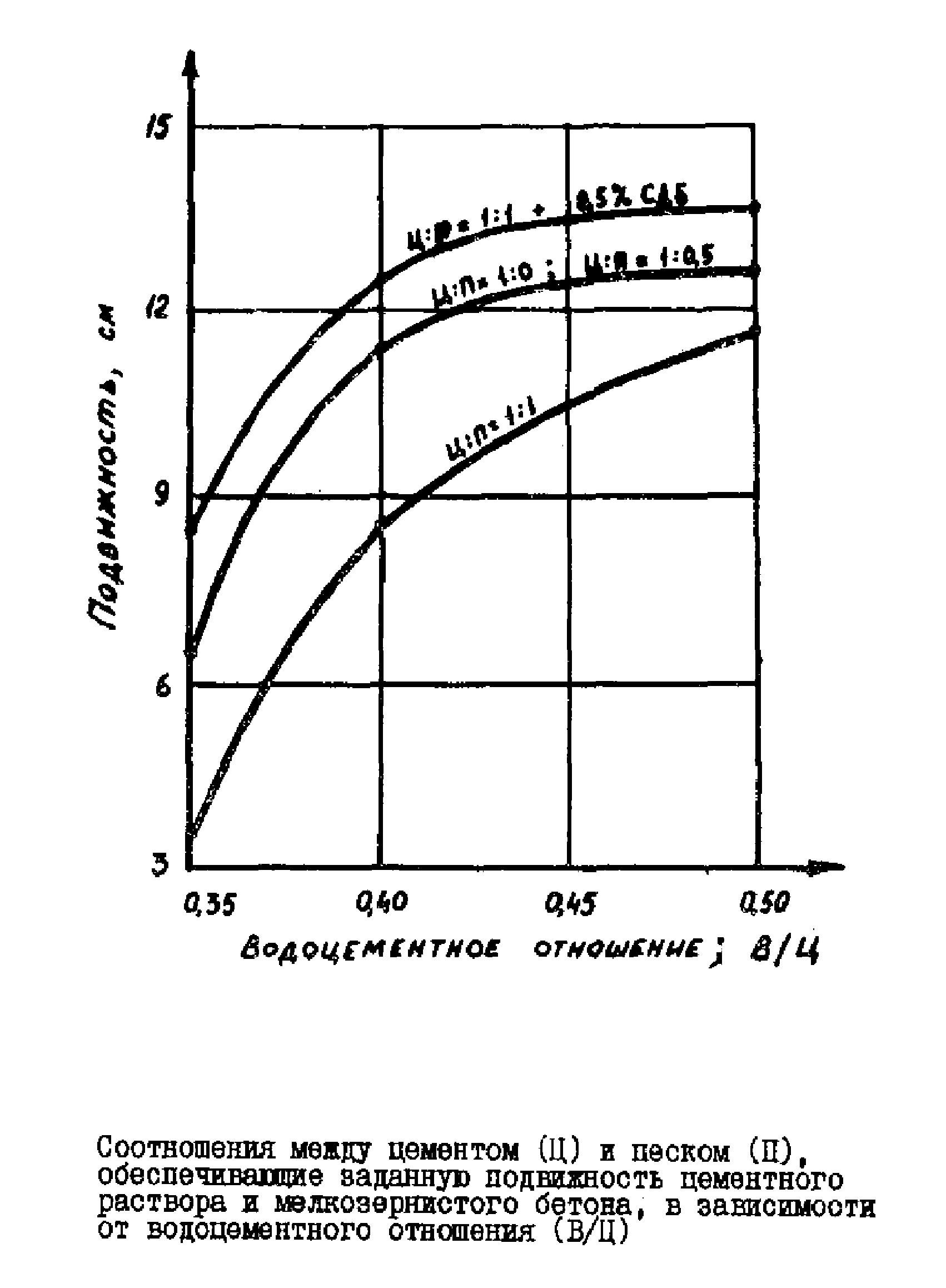                                  Ц       П                     В = 960 - ───── - ──────, кг                     (4)                                ро       ро                                  ц        п"Соотношения между цементом (Ц) и песком (П), обеспечивающие заданную подвижность цементного раствора и мелкозернистого бетона, в зависимости от водоцементного отношения (В/Ц)"6. На пробных замесах проверяет подвижность мелкозернистого бетона и при необходимости корректируют расчетный состав, например, изменяя расход цемента и воды или вводя добавки пластификаторы (табл. 1). По объемной массе бетонной смеси устанавливают окончательный расход компонентов на 1 м3.7. По результатам испытаний контрольных образцов на сжатие (образцы-кубы размером 7 x 7 x 7 см) определяют прочность бетона. Для повышения прочности бетона в раннем возрасте дополнительно вводят добавки ускорители твердения (табл. 2). Для ориентировочной оценки прочности используются данные табл. 3.Таблица 1Влияние добавок пластификаторов┌─────────────┬─────────────┬────────────┬──────────────────────────────┐│   Добавка   │  Дозировка  │  Снижение  │Повышение прочности бетона на ││             │   добавки   │  расхода   │    сжатие по сравнению с     ││             │   сухого    │   воды, %  │   составами без добавок в    ││             │ вещества от │            │      возрасте (сут.), %      ││             │    массы    │            ├──────────────┬───────────────┤│             │ цемента, %  │            │       3      │      28       │├─────────────┼─────────────┼────────────┼──────────────┼───────────────┤│     С-3     │     0,5     │     17     │      16      │      20       ││             ├─────────────┼────────────┼──────────────┼───────────────┤│             │     0,7     │     19     │      20      │      22       ││             ├─────────────┼────────────┼──────────────┼───────────────┤│             │     1,0     │     22     │      25      │      25       │├─────────────┼─────────────┼────────────┼──────────────┼───────────────┤│ ЛСТ или СДБ │     0,2     │     12     │      10      │       2       ││             ├─────────────┼────────────┼──────────────┼───────────────┤│             │     0,3     │     14     │      12      │       5       ││             ├─────────────┼────────────┼──────────────┼───────────────┤│             │     0,4     │     16     │      15      │      10       ││             ├─────────────┼────────────┼──────────────┼───────────────┤│             │     0,5     │     18     │      20      │      10       │└─────────────┴─────────────┴────────────┴──────────────┴───────────────┘Таблица 2Влияние добавок ускорителей твердения┌───────────┬────────────┬──────────────────────────────────────────────┐│  Добавка  │ Дозировка  │   Повышение прочности бетона на сжатие по    ││           │  добавки   │ сравнению с составами без добавок в возрасте ││           │   сухого   │                   (сут.),%                   ││           │вещества от ├────────┬─────────┬────────┬────────┬─────────┤│           │   массы    │   1    │    2    │   3    │   7    │   28    ││           │ цемента, % │        │         │        │        │         │├───────────┼────────────┼────────┼─────────┼────────┼────────┼─────────┤│CaCl2      │    1-2     │   35   │   65    │   50   │   20   │   10    │├───────────┼────────────┼────────┼─────────┼────────┼────────┼─────────┤│NaCl       │    1-2     │   30   │   40    │   30   │   10   │    5    │├───────────┼────────────┼────────┼─────────┼────────┼────────┼─────────┤│Na2SO4     │    1-2     │   40   │   40    │   30   │   10   │    5    │├───────────┼────────────┼────────┼─────────┼────────┼────────┼─────────┤│NaNО3   или│    2-3     │   20   │   20    │   25   │    5   │    0    ││Ca(NO3)2   │            │        │         │        │        │         │└───────────┴────────────┴────────┴─────────┴────────┴────────┴─────────┘Таблица 3Ориентировочные значения прочности цементного
раствора и мелкозернистого бетона┌─────┬───────────┬─────────────┬───────────────────────────────────────┐│  N  │Соотношение│Водоцементное│Прочность на сжатие от R_28 состава    ││ пп  │  песка и  │  отношение  │         п. 1 в возрасте (сут.),%      ││     │  цемента  │     В/Ц     ├───────┬───────┬───────┬───────┬───────┤│     │           │             │  0,5  │   1   │   2   │   3   │  28   │├─────┼───────────┼─────────────┼───────┴───────┴───────┴───────┴───────┤│     │           │             │          Цементные растворы           ││     │           │             ├───────┬───────┬───────┬───────┬───────┤│  1  │Ц:П = 1:0  │    0,35     │  13   │  28   │  43   │  55   │ 100   ││  2  │то же      │    0,40     │  10   │  25   │  38   │  48   │  85   ││  3  │-"-        │    0,50     │   9   │  19   │  30   │  36   │  65   ││     │           │             ├───────┴───────┴───────┴───────┴───────┤│     │           │             │         Мелкозернистые бетоны         ││     │           │             ├───────┬───────┬───────┬───────┬───────┤│  4  │Ц:П = 1:0,5│    0,35     │  11   │  24   │  33   │  44   │  80   ││  5  │то же      │    0,40     │   9   │  23   │  31   │  40   │  78   ││  6  │-"-        │    0,50     │   8   │  17   │  28   │  33   │  60   ││  7  │Ц:П = 1:1  │    0,35     │  10   │  20   │  28   │  38   │  68   ││  8  │то же      │    0,40     │   8   │  20   │  27   │  35   │  56   ││  9  │-"-        │    0,50     │   7   │  15   │  23   │   -   │   -   ││     │           │             ├───────┴───────┴───────┴───────┴───────┤│     │           │             │ Мелкозернистые бетоны с добавкой СДБ  ││     │           │             │         0,5% от массы цемента         ││     │           │             ├───────┬───────┬───────┬───────┬───────┤│  10 │Ц:П = 1:1  │    0,35     │   7   │  15   │  22   │  30   │  52   ││  11 │то же      │    0,40     │   -   │   -   │   -   │   -   │  48   ││  12 │-"-        │    0,50     │   -   │   -   │   -   │   -   │  40   │└─────┴───────────┴─────────────┴───────┴───────┴───────┴───────┴───────┘Приложение 3СправочноеСоставы на основе синтетических смол для закрепления анкеров┌───────────────┬───────────────────────────────────────────────────────┐│ Наименование  │   Содержание компонентов, массовые части в составах   ││ составляющих  ├────────┬────────┬─────────┬──────────┬────────┬───────┤│               │   1    │   2    │    3    │    4     │   5    │   6   │├───────────────┼────────┼────────┼─────────┼──────────┼────────┼───────┤│Олигоэфирокри- │  100   │   -    │    -    │    -     │   -    │   -   ││лат марки МГФ-9│        │        │         │          │        │       ││(ТУ            │        │        │         │          │        │       ││6-01-450-70)   │        │        │         │          │        │       │├───────────────┼────────┼────────┼─────────┼──────────┼────────┼───────┤│Смола          │   -    │  100   │   100   │    -     │   -    │   -   ││полиэфирная    │        │        │         │          │        │       ││ненасыщенная   │        │        │         │          │        │       ││марки          │        │        │         │          │        │       ││ПН-609-21M (ОСТ│        │        │         │          │        │       ││6-05-431-78)   │        │        │         │          │        │       │├───────────────┼────────┼────────┼─────────┼──────────┼────────┼───────┤│Смола          │   -    │   -    │    -    │   100    │   -    │   -   ││полиэфирная    │        │        │         │          │        │       ││ненасыщенная   │        │        │         │          │        │       ││марки          │        │        │         │          │        │       ││ПН-609-22М  (ТУ│        │        │         │          │        │       ││6-05-1306-74)  │        │        │         │          │        │       │├───────────────┼────────┼────────┼─────────┼──────────┼────────┼───────┤│Полимер   марки│   -    │   -    │    -    │    -     │  100   │  100  ││"Стык"  (ТУ  88│        │        │         │          │        │       ││УССР           │        │        │         │          │        │       ││193.004-77)    │        │        │         │          │        │       │├───────────────┼────────┼────────┼─────────┼──────────┼────────┼───────┤│Перекись       │  1-10  │  1-10  │    -    │    -     │   -    │   -   ││бензоила      в│        │        │         │          │        │       ││дибутилфталате,│        │        │         │          │        │       ││50%  паста  (ТУ│        │        │         │          │        │       ││6-01-465-75)   │        │        │         │          │        │       │├───────────────┼────────┼────────┼─────────┼──────────┼────────┼───────┤│Перекись       │   -    │   -    │  1-10   │   1-10   │   -    │   -   ││метилэтилкетона│        │        │         │          │        │       ││(ТУ 01-465-80) │        │        │         │          │        │       │├───────────────┼────────┼────────┼─────────┼──────────┼────────┼───────┤│Полиэтиленполи-│   -    │   -    │    -    │    -     │   -    │  0,2- ││амин        (ТУ│        │        │         │          │        │  3,0  ││6-02-594-70)   │        │        │         │          │        │       │├───────────────┼────────┼────────┼─────────┼──────────┼────────┼───────┤│Диметиланилин  │  1-7   │  1-7   │    -    │    -     │   -    │   -   ││(ГОСТ 2163-71) │        │        │         │          │        │       │├───────────────┼────────┼────────┼─────────┼──────────┼────────┼───────┤│Нефтенат       │   -    │   -    │  1-7    │    -     │   -    │   -   ││кобальта    (ТУ│        │        │         │          │        │       ││6-05-1075-76)  │        │        │         │          │        │       │├───────────────┼────────┼────────┼─────────┼──────────┼────────┼───────┤│Тридиметилами- │   -    │   -    │    -    │    -     │ 10-15  │  5-10 ││нометилфенол   │        │        │         │          │        │       ││0,5    +    10%│        │        │         │          │        │       ││раствор     (ТУ│        │        │         │          │        │       ││6-09-4136-75)  │        │        │         │          │        │       │├───────────────┼────────┼────────┼─────────┼──────────┼────────┼───────┤│Сульфат   бария│ 30-80  │ 30-80  │    -    │    -     │   -    │   -   ││(ГОСТ 11380-74)│        │        │         │          │        │       │├───────────────┼────────┼────────┼─────────┼──────────┼────────┼───────┤│Окись   кальция│   -    │   -    │    -    │ 100-250  │   -    │   -   ││безводная      │        │        │         │          │        │       │├───────────────┼────────┼────────┼─────────┼──────────┼────────┼───────┤│Аэросил A-175  │   -    │        │    -    │    -     │  3-10  │  1-10 │├───────────────┼────────┼────────┼─────────┼──────────┼────────┼───────┤│Песок кварцевый│ 10-150 │ 10-150 │    -    │    -     │   -    │   -   │├───────────────┼────────┼────────┼─────────┼──────────┼────────┼───────┤│Гипс           │   -    │   -    │ 100-250 │    -     │ 20-150 │ 20-200││строительный   │        │        │         │          │        │       │└───────────────┴────────┴────────┴─────────┴──────────┴────────┴───────┘Приложение 4СправочноеДобавка ускоритель схватывания набрызгбетонаДобавкой ускорителем схватывания набрызгбетона служит аэрационная пыль спека бокситов с известняком и содой; удельная поверхность аэрационной пыли - 2500-3000 см2/г. Основным компонентом добавки является соединение алюминатов и ферритов натрия:Na2O3, Al2O3, Na2O, Fe2O3Минералогический состав добавки:алюминаты и ферриты натрия - не менее 65%;двухкальциевый селикат и другие примеси - не более 30%;содержание окислов: Al2O3 - 29-32%, Fe2O3 - не более 11%Na2O - 23-30%, SiO - не более 11%, CaO - не более 20%.Добавку вводят в состав набрызгбетона с водой затворения в виде суспензии 7-10% концентрации. Добавка обеспечивает схватывание набрызгбетона в течение 10-15 мин. Прочность бетона через 1 ч после затворения составляет 0,4-0,6 МПа.Приложение 5РекомендуемоеМетодика подбора состава набрызгбетонаСостав набрызгбетона подбирается в два этапа: экспериментальное определение физических свойств цемента и составляющих и расчет состава набрызгбетона.Условное обозначение и исходные расчетные зависимостиЦ             - расход цемента, т/м3;П             - расход песка, т/м3;Щ             - расход щебня, т/м3;З             - расход инертных заполнителей, т/м3; З = П + Щ;В/Ц           - водоцементное отношение;НГ            - нормальная  густота  цементного  теста;  определяется  по  ц             ГОСТ 310.3-76;  плНГ            - нормальная густота цементного теста с  добавкой  ц             пластификаторов; определяется экспериментально;ро , ро , ро  - плотности соответственно цемента, песка и щебня, т/м3;  ц    п    щ   определяются - для песка по ГОСТ 8735-75, для  щебня   по                ГОСТ 8269-76 и для цемента по ГОСТ 310.1-76;ро            - плотность воды, т/м3;  вальфа         - естественная  влажность   песка,  относительные  единицы;     п          определяется по ГОСТ 8735-75;альфа         - естественная    влажность щебня,   относительные единицы;     щ          определяется по ГОСТ 8269-76;альфа         - водопотребность   заполнителя, относительные     единицы;     з          принимается в пределах от 0,06 до 0,07;гамма         - объемная  насыпная масса песка с естественной влажностью,     пв         т/м3; определяется экспериментально;гамма         - объемная насыпная масса   цементно-песчаной смеси,  т/м3;     цп         определяется экспериментально;ро            - плотность  инертного  заполнителя,  т/м3; определяется по  з             формуле:                            ро  + n ро                              п       щ                      ро  = ───────────                               (1)                        з      1 + nгде n  - отношение массы щебня к массе песка в набрызгбетонном  покрытии;         для материала, нанесенного на свод выработки n = 0,3, то  же  на         стену h = 0,4;    Р  - содержание  пластифицирующей  добавки  в  набрызгбетона, процент         сухого вещества от массы цемента;    r  - отношение расхода инертного  заполнителя  к  расходу  цементного         теста нормальной густоты; принимается для материала, нанесенного         на  свод выработки в пределах от 1,45 до 1,55, то  же  на  стену         - от 1,85  до 1,95;    r  - отношение расхода заполнителя к расходу цемента.     1   Определяется: для составов набрызгбетона без добавок по формуле:                    r  = r (1 + НГ )                                  (2)                     1            цдля составов с добавками пластификаторами по формуле:                                 пл                    r  = r(1 + НГ  )                                  (3)                     1           цК   - коэффициент, характеризующий потери цемента в "отскок"; принимается ц    равным 1,05;К   - коэффициент, характеризующий потери песка в "отскок";   принимается п    для материала, нанесенного на свод выработки равным 1,20, то же  на      стену - 1,10;К   - коэффициент, характеризующий потери щебня в "отскок";   принимается щ    для материала, нанесенного на свод выработки равным 1,45, то же  на      стену - 1,30;t   - отношение  коэффициентов,  характеризующих   потерю   материала   в      "отскок"; определяется по формуле:                              К                               щ                          n ───── + К                             К       щ                              п                     t = ─────────────                                (4)                          К  (1 + n)                           цК - коэффициент выхода цементно-песчаной смеси при естественной влажности песка; определяется по формуле:                          К     r  (1 + альфа  )                           п     1           п                    1 + ───── х ────────────────                         К            1 + n                          цК = ──────────────────────────────────────────────────────────        (5)                 1           1         К       r (1 + альфа )                                        п       1          п    гамма   [───────── + ────────── х ───── х ───────────────]         цп    гамма       гамма       К          1 + n                    ц           пв      ц1. Расчетная частьРасчет состава 1 м3 набрызгбетона в конструкции 1. Определение водоцементного отношения                                  2. Определение расхода цемента                                           3. Определение расхода заполнителей                                      4. Определение расхода песка и щебня                                    1. Определение водоцементного отношенияВодоцементное отношение для составов набрызгбетона без добавок пластификаторов определяется по формуле:                    В/Ц = НГ + r альфа,                               (6)                            цто же для составов с добавками пластификаторами по формуле:                            пл                    В/Ц = НГ   + r альфа,                             (7)                            ц      плгде НГ   определяется по формуле:      ц                 пл                         1,5               НГ   = НГ  х {1 - A exp [-А (──── - 1)]}.              (8)                 ц      ц         1       2  РЗначения коэффициентов A_1 и A_2 принимают для добавок типа С-3:A_1 = 0,23; А_2 = 0,20; для добавок типа СДБ: A_1 = 0,20;A_2 = 0,16. Для других видов пластифицирущих добавок эти коэффициенты могут быть получены из решения системы уравнений с использованием формулы (8) при различном содержании добавки (Р).2. Определение расхода цементаРасход цемента для составов набрызгбетона без добавок пластификаторов определяется по формуле:                          1     r               В  -1               Ц = 0,95[──── + ────(1 + НГ ) + ───]  ,                (9)                        ро     ро         ц     Ц                          ц      зто же для составов с добавками пластификаторами по формуле:                         1     r        пл     В  -1              Ц = 0,95 [─── + ───(1 + НГ  ) + ───]  ,                (10)                        ро     ро       ц      Ц                          ц      з3. Определение расхода заполнителейРасход инертных заполнителей для составов набрызгбетона без добавок пластификаторов определяется по формуле:                    З = Ц r(1 + НГ )                                 (11)                                  цто же для составов с добавками пластификаторами по формуле:                                 пл                  З = Ц r (1 + НГ  )                                 (12)                                 ц4. Определение расхода песка и щебняРасход инертных заполнителей, отдельно песка и щебня, определяют из решения системы следующих уравнений:                                З = П + Щ                                n = Щ/П                              (13)Расчет составляющих на 1 м3 сухой смеси 1. Определение расхода песка                                             2. Определение расхода щебня                                             3. Определение расхода цемента                                          1. Определение расхода пескаРасход песка определяют по формуле:               К                щ        1 + n ─────               К          1 + альфа        К        альфа    -1                п                  п        щ   1         щП = [К(─────────────── + ────────────) + n ───(─── + ───────)]       (14)       гамма  х r  х t     гамма           К   ро     ро            ц    1              пв          п    щ      в2. Определение расхода щебняРасход щебня определяют по формуле:               Щ = n х П х К  /К                                     (15)                            щ   п3. Определение расхода цементаРасход цемента определяют по формуле:                       1               Ц = ────────(П + Щ)                                   (16)                    r  х t                     12. Экспериментальная часть Определение нормальной густоты цементного теста с добавками              Определение объемной насыпной массы песка естественной влажности         Определение объемной насыпной массы цементно-песчаной смеси             Определение нормальной густоты цементного теста с добавкамиНормальную густоту цементного теста с добавками (НГ(пл)_ц) определяют аналогично НГ_ц цементного теста по ГОСТ 310.3-76 с учетом следующих особенностей:порошковые добавки сначала вводят в цемент, затем полученную смесь тщательно перемешивают и затворяют водой;добавки в виде суспензий, эмульсий или раствора вводят с водой затворения. При этом учитывают количество воды, содержащееся в этих суспензиях, эмульсиях или раствора.Определение объемной насыпной массы песка естественной влажностиОбъемную насыпную массу песка с естественной влажностью (гамма_пв) устанавливают аналогично определению объемной насыпной массы песка по ГОСТ 8735-75.Определение объемной насыпной массы цементно-песчаной смесиПробу песка массой 5 кг с естественной влажностью просеивают сквозь сито с круглыми отверстиями диаметром 5 мм. Пробу цемента массой 3 кг просеивают через сито с ячейками 0,9 х 0,9 мм. Песок и цемент смешивают в соотношении, определенном из выражения:                       r      К                        1      п               П/Ц = ───── х ────                                    (17)                     1 + n    К                               цЦементно-песчаную смесь насыпают с высоты 10 см в мерный цилиндр емкостью 1 л до образования над верхом цилиндра конуса. Конус без уплотнения смеси срезают вровень с краями сосуда.Объемную насыпную массу смеси (гамма_цп) вычисляют как среднее арифметрическое по результатам трех последовательных испытаний новых проб смеси с точностью до 10 кг/м3 по формуле:                         g  - g                          2    1               гамма   = ────────,                                   (18)                    цп      Vгде g  - масса мерного цилиндра, кг;     1    g  - масса мерного цилиндра с цементно-песчаной смесью, кг;     2    V  - объем мерного сосуда, м3.Приложение 6ОбязательноеМетодика определения сцепления набрызгбетонного
покрытия с поверхностью выработкиСцепление набрызгбетонного покрытия с поверхностью выработки определяют по трассе сооружения для характерных горно-геологических условий. Для проведения испытаний выбирают площадку на стене выработки размером 1 x 2 м на высоте около 1,5 м от подошвы. Готовят площадку как это принято при подготовке поверхности выработки для нанесения набрызгбетона.Сцепление определяют по результатам отрыва контрольных образцов - не менее трех образцов на каждый срок испытаний. В зависимости от количества сроков испытаний на площадке размещают от 3 до 9 образцов.Контрольные образцы готовят в следующей последовательности:по нормали к поверхности выработки бурят шпуры глубиной 15-20 см, количество шпуров определяется числом образцов;в шпурах закрепляют стержни-коротыши диаметром 20-22 мм, при этом длина выступающей части стержня должна быть около 100 мм;на выступающие части стержней надевают трубчатые крестообразные рамки;по принятой технологии на рамку наносят набрызгбетон, закрывающий крестовину рамки слоем 3-7 см; контролем толщины служат маяки на рамке;по окончании нанесения рамки оконтуривают по маякам, прорезая покрытие на всю толщину слоя набрызгбетона.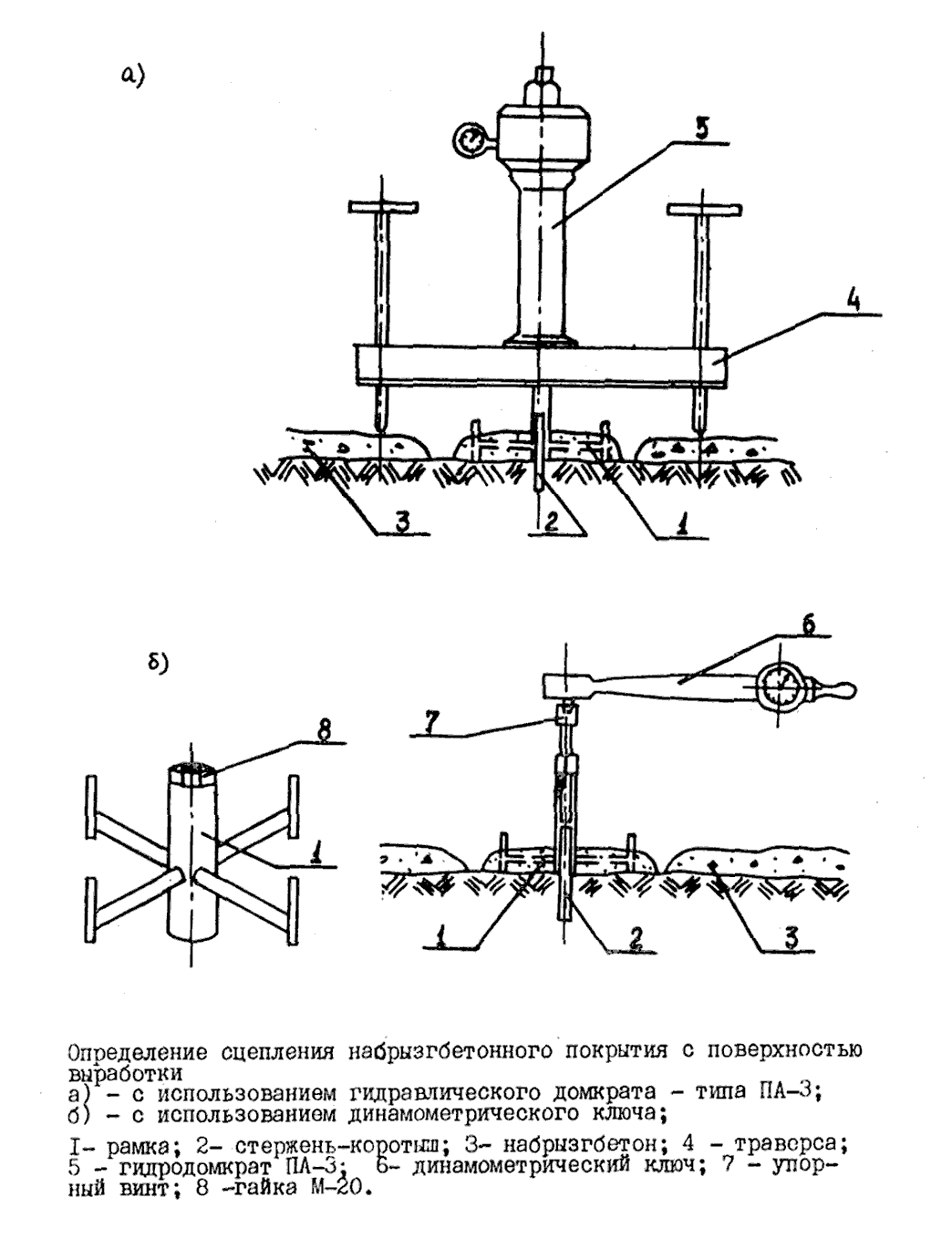 "Черт. Определение сцепления набрызгбетонного покрытия с поверхностью выработки"Рамки следует оконтуривать через 40-60 мин после нанесения набрызгбетона без добавок ускорителей схватывания, и через 10-20 мин - при использовании добавок ускорителей.Испытания проводят в контрольные сроки с помощью динамометрического ключа или гидравлического домкрата типа ПА-3 (см. рисунок).При использовании динамометрического ключа усилие отрыва передают через упорный болт, а величину нагрузки контролируют по показаниям индикаторной головки ключа. При использовании гидродомкрата усилие передают через траверсу с регулировочными опорами, а величину нагрузки контролируют по манометру.Величину сцепления определяют как частное от деления усилия отрыва на площадь образца в месте отрыва.